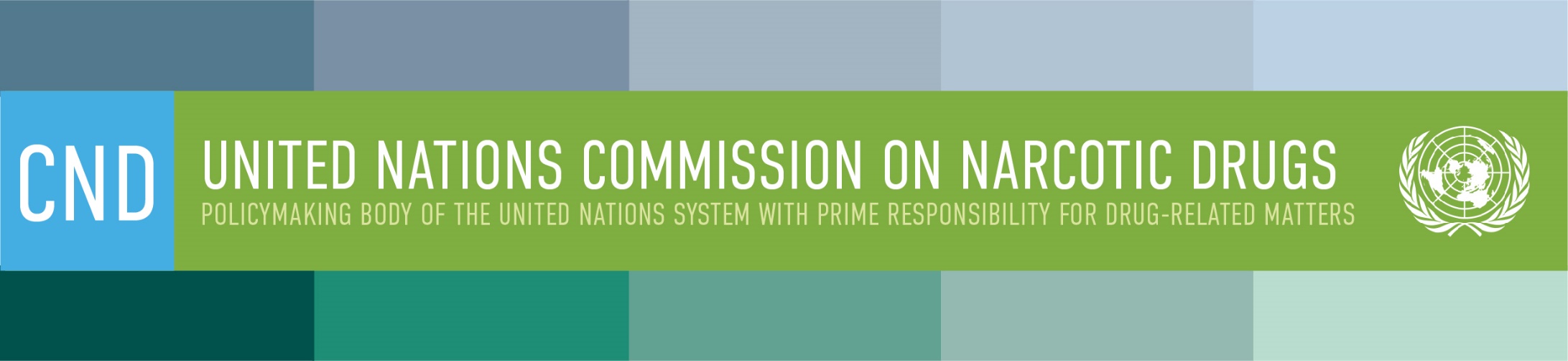 		REGISTRATION FORM Needs to be accompanied by a note verbale/official letter and uploaded in INDICODeadline for registration: 9 March 2022organization name:	 The number of participants per Member State is:  	-	up to 5 participants Plenary -	all interested delegates can follow the proceedings of the Plenary on the public webcast on the CND websiteThe email-addresses designated below will receive all correspondence and access links for the individual participantPlenaryPlease note that in-person participants also received an online access. Online observersAdditional online observers can follow the proceedings of the Plenary on the webcast.#FIRST NAME / FAMILY NAMEE-MAIL ADDRESSIN-PERSON IN-PERSON IN-PERSON #FIRST NAME / FAMILY NAMEE-MAIL ADDRESSNOYESBadge
(select “In person without VIC badge” only if not in possession of an Annual Grounds Pass (Regular badge) for the VIC)1 No
 Yes
 In person with VIC badge
 In person without VIC badge
2 No
 Yes
 In person with VIC badge
 In person without VIC badge3 No
 Yes
 In person with VIC badge
 In person without VIC badge
4 No
 Yes
 In person with VIC badge
 In person without VIC badge
5 No
 Yes
 In person with VIC badge
 In person without VIC badge
#ROLEFIRST NAME / FAMILY NAMEE-MAIL ADDRESS1Observer2Observer3Observer4Observer5Observer6Observer7Observer8Observer9Observer10ObserverObserverObserverObserver